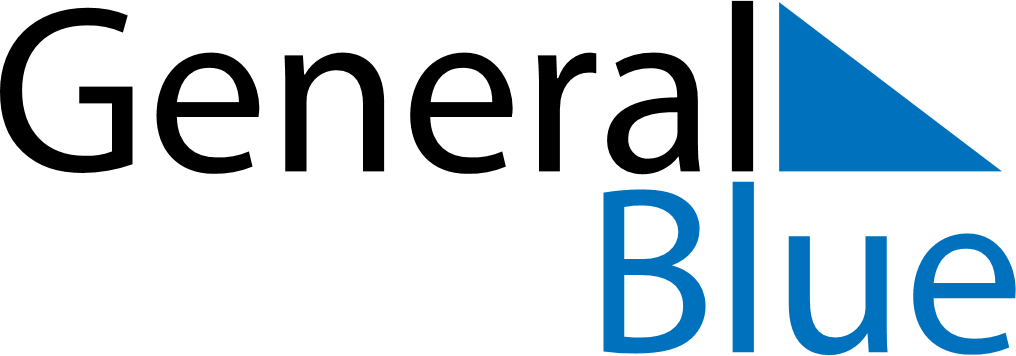 April 2024April 2024April 2024April 2024VaticanVaticanVaticanMondayTuesdayWednesdayThursdayFridaySaturdaySaturdaySunday12345667Easter Monday8910111213131415161718192020212223242526272728Saint George - Name day of the Holy Father2930